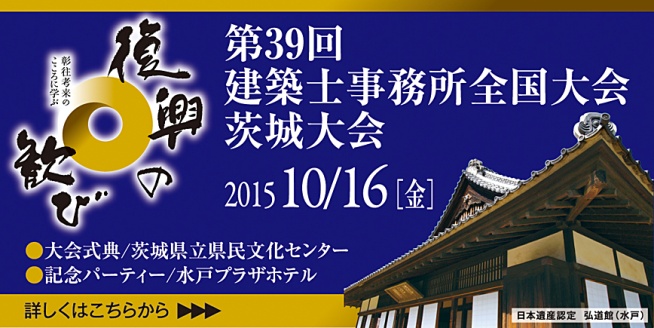 １０月１６日に水戸市において開催させていただきました、第３９回建築士事務所全国大会（茨城大会）につきましては、多大なご支援、ご協賛をいただき、また全国からのご参加、誠にありがとうございました。おかげをもちまして、当日はご来賓並びに全国の会員の皆様約1,600名他のご参加をいただき、盛況裡に終会を迎えさせていただきました。これもひとえに、皆様方のご支援ご協力の賜と深く感謝いたしております。本会としましては、今大会の成果を今後の運営の糧として生かし、建築士事務所の健全な発展のために努力して参る所存でございます。心から厚く御礼を申し上げますとともに、今後とも一層のご指導ご鞭撻を賜りますようお願い申し上げます。平成２８年度 第４０回建築士事務所全国大会は東京開催、平成２９年には和歌山大会が予定されています。全国の皆様また、和歌山でお会いしましょう。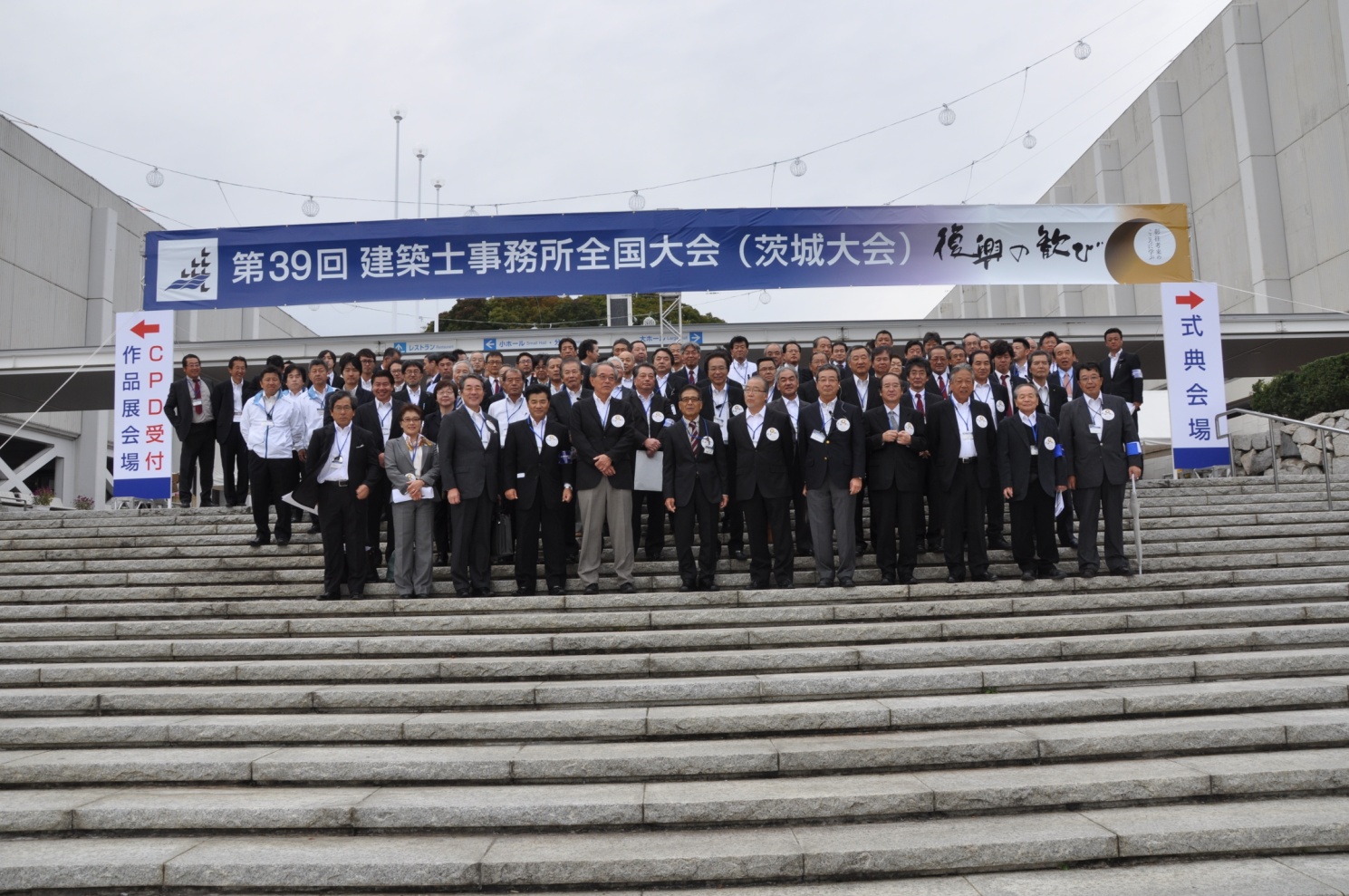 